EDPUZZLE - DirectionsUse this code and link to join my edpuzzle class.Use the prompts I have assigned. 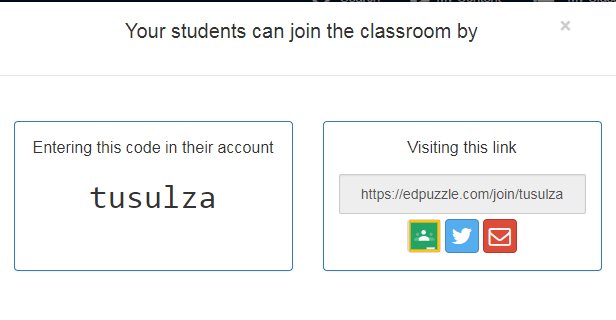 